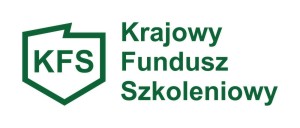 ……..……………………						Piaseczno, dn. ..................................  (pieczątka pracodawcy)Starosta Powiatu Piaseczyńskiego za pośrednictwemDyrektora Powiatowego Urzędu Pracyw PiasecznieWNIOSEKo dofinansowanie kosztów kształcenia ustawicznegopracowników i pracodawcówna zasadach określonych w art. 69a-b ustawy o promocji zatrudnienia i instytucjach rynku pracy (Dz. U. z 2018 r., 
poz. 1265 ze. zm. i poz. 1149) oraz w Rozporządzeniu Ministra Pracy i Polityki Społecznej z dnia 14 maja 2014 r. w sprawie przyznawania środków z Krajowego Funduszu Szkoleniowego (t. j. Dz. U. z 2018 r., poz. 117).Priorytety Rady Rynku Pracywydatkowania środków rezerwy KFS w roku 2018:Wsparcie kształcenia ustawicznego w zidentyfikowanych w danym powiecie lub województwie zawodach deficytowych Wsparcie kształcenia ustawicznego osób po 45 roku życiaUwagi:Ad. 1. Środki z rezerwy KFS mogą być przeznaczone na sfinansowanie kształcenia ustawicznego wyłącznie w zakresie umiejętności ściśle zawodowych, o ile powiązane są one z wykonywaniem pracy w zawodzie deficytowym (nie ma możliwości sfinansowania tzw. kompetencji miękkich).Ad. 2. Decyduje wiek osoby, która skorzysta z kształcenia ustawicznego w momencie składania przez pracodawcę wniosku o dofinansowanie.DANE PRACODAWCYPełna nazwa pracodawcy ...........................................................................................................................................................................................................................................................................................................Adres siedziby pracodawcy..........................................................................................................................………………………………………………………………………………………………………………Miejsce prowadzenia działalności ..............................................................................................................………………………………………………………………………………………………………………Telefon ............................................................... fax.....................................................................................e-mail .............................................................. strona www …...................................................................Numer identyfikacyjny REGON ................................................................................................................Numer identyfikacji podatkowej NIP ........................................................................................................Numer działalności gospodarczej według PKD.........................................................................................Czy działalność prowadzona jest w sektorze transportu drogowego: 	      TAK 	NIEWielkość przedsiębiorstwa – zgodnie z Ustawą o swobodzie działalności gospodarczej z dnia 2 lipca 2004 r. (Dz. U. z 2016 r. Poz. 1829 z późn. zm.) mikro (przedsiębiorstwo, które zatrudnia mniej niż 10 pracowników oraz jego roczny obrót nie przekracza 2 mln euro i/lub całkowity bilans roczny nie przekracza 2 mln euro),małe (przedsiębiorstwo, które zatrudnia mniej niż 50 pracowników oraz jego roczny obrót nie przekracza 10 mln euro i/lub całkowity bilans roczny nie przekracza 10 mln euro),średnie (przedsiębiorstwo, które zatrudnia mniej niż 250 pracowników oraz jego roczny obrót nie przekracza 50 mln euro i/lub całkowity bilans roczny nie przekracza 43 mln euro),                              inneLiczba wszystkich zatrudnionych pracowników …..................................................................................w tym liczba pracowników zatrudnionych na umowę o pracę: ……………………………………..…Osoba / osoby uprawniona do reprezentacji i podpisania wnioskowanej umowy(zgodnie z dokumentem rejestrowym lub załączonym pełnomocnictwem)a) imię i nazwisko.................................………………..  stanowisko służbowe .................................................b) imię i nazwisko .........................................................  stanowisko służbowe ..................................................11.  Osoba wyznaczona do kontaktu z PUP Piaseczno:imię i nazwisko …..............................................................  stanowisko ….........................................................telefon /fax …............................................................., e-mail ….........................................................................Całkowita wartość planowanych działań kształcenia ustawicznegoCałkowita wysokość wydatków, która będzie poniesiona na działania związane z kształceniem ustawicznym (wymienione w art. 69a ust. 2 pkt. 1 ustawy o promocji zatrudnienia...)…...........................................................................................................................................................................w tym:kwota wnioskowana z KFS ........................................................................................................................(słownie: …………………………………………………………………………………………………)kwota wkładu własnego wnoszonego przez pracodawcę .........................................................................(słownie: …………………………………………………………………………………………………)Koszty kształcenia ustawicznego tj. szkolenia i studia podyplomowe finansowane w całości lub co najmniej w 70% ze środków publicznych  są zwolnione z VAT (art. 43 ust. 1 pkt 29 lit. C ustawy z dnia 11.03.2004 r. o podatku od towarów i usług , art. 9  pkt. 7 ustawy z dnia 27.08.2009 r. o finansach publicznych)Nazwa oraz  nr konta bankowego na które miałby zostać przelane środki z KFS:………………………………………………………...…………………………………………………….nazwa bankuUWAGA! W przypadku pozytywnego rozpatrzenia wniosku i otrzymania środków środki muszą zostać przekazane realizatorowi działań ze wskazanego wyżej konta.Oświadczam, że zapoznałem się z Regulaminem przyznawania środków na kształcenie ustawiczne pracowników i pracodawców ze środków Krajowego Funduszu Szkoleniowego  przez Powiatowy Urząd Pracy w Piasecznie………………………………………..               Podpis PracodawcyTabela nr 1 Informacje dotyczące kształcenia ustawicznego (rodzaje):Informacje dotyczące działań do sfinansowania z udziałem Krajowego Funduszu Szkoleniowego (należy wypełnić oddzielnie do każdej osoby objętej kształceniem)Od każdej osoby wskazanej do kształcenia ustawicznego na kolejnej stronie po informacji dotyczące działań do sfinansowania z udziałem Krajowego Funduszu Szkoleniowego musi być wypełniona aktualna zgoda danego pracownika/pracodawcy na przetwarzanie danych osobowychZGODA NA PRZETWARZANIE DANYCH OSOBOWYCH(wypełnia każdy uczestnik kształcenia ustawicznego)
Ja niżej podpisany/a ……………………………………………………………………………………………. 			( imię i nazwisko, PESEL)wyrażam zgodę na przetwarzanie przez Powiatowy Urząd Pracy w Piasecznie danych osobowych zawartych w dokumentacji o dofinansowanie kształcenia ustawicznego pracowników i pracodawców z Krajowego Funduszu Szkoleniowego zgodnie z ustawa z dn. 29 sierpnia 1997 r. o ochronie danych osobowych (tj. Dz. U z 2018 r. poz. 1000)………………………………………………				………………………………                 miejscowość, data							podpisUZASADNIENIE POTRZEBY ODBYCIA WYBRANEGO KSZTAŁCENIA PRZY UWZGLĘDNIENIU OBECNYCH I PRZYSZŁYCH POTRZEB PRACODAWCY/PRACOWNIKA:Krótki opis obecnych lub przyszłych potrzeb pracodawcy w obszarze kształcenia ustawicznego i niezbędnych środków na sfinansowanie tych działań:……………………………………………………………………………………………………….……………………………………………………………………………………………………….……………………………………………………………………………………………………….……………………………………………………………………………………………………….……………………………………………………………………………………………………….……………………………………………………………………………………………………….……………………………………………………………………………………………………….……………………………………………………………………………………………………….……………………………………………………………………………………………………….……………………………………………………………………………………………………….……………………………………………………………………………………………………….……………………………………………………………………………………………………….……………………………………………………………………………………………………….……………………………………………………………………………………………………….……………………………………………………………………………………………………….……………………………………………………………………………………………………….……………………………………………………………………………………………………….Zgodność kompetencji nabywanych przez uczestników kształcenia ustawicznego z potrzebami rozwojowymi pracownika i pracodawcy oraz obejmowanym stanowiskiem i pełnionymi obowiązki służbowymi oraz zgodność z potrzebami rynku pracy:……………………………………………………………………………………………………….……………………………………………………………………………………………………….……………………………………………………………………………………………………….……………………………………………………………………………………………………….……………………………………………………………………………………………………….……………………………………………………………………………………………………….……………………………………………………………………………………………………….……………………………………………………………………………………………………….……………………………………………………………………………………………………….……………………………………………………………………………………………………….……………………………………………………………………………………………………….……………………………………………………………………………………………………….Zgodność planowanych działań z określonymi na 2018 rok priorytetami wydatkowania środków rezerwy KFS (dotyczy priorytetów Rady Rynku Pracy)……………………………………………………………………………………………………….……………………………………………………………………………………………………….……………………………………………………………………………………………………….……………………………………………………………………………………………………….……………………………………………………………………………………………………….……………………………………………………………………………………………………….……………………………………………………………………………………………………….……………………………………………………………………………………………………….……………………………………………………………………………………………………….……………………………………………………………………………………………………….……………………………………………………………………………………………………….……………………………………………………………………………………………………….……………………………………………………………………………………………………….……………………………………………………………………………………………………….……………………………………………………………………………………………………….……………………………………………………………………………………………………….……………………………………………………………………………………………………….……………………………………………………………………………………………………….Uzasadnienie wyboru organizatora kształcenia ustawicznego(należy wypełnić do każdej formy kształcenia)Informacje:Wysokość wsparcia:80% kosztów kształcenia ustawicznego, nie więcej jednak niż 300% przeciętnego wynagrodzenia w danym roku na jednego uczestnika,100% kosztów kształcenia w przypadku mikroprzedsiębiorstw, nie więcej jednak niż 300% przeciętnego wynagrodzenia w danym roku na jednego uczestnika.W przypadku, gdy pracodawca podlega przepisom o pomocy publicznej, zastosowanie ma:rozporządzenie komisji (UE) Nr 1407/2013 z dnia 18 grudnia 2013 r. w sprawie stosowania art. 107 i 108 Traktatu o funkcjonowaniu Unii Europejskiej do pomocy de minimis (Dz. Urz. UE L 352 z 24.12.2013) lubrozporządzenie komisji (UE) Nr 1408/2013 z dnia 18 grudnia 2013 r. w sprawie stosowania art. 107 i 108 Traktatu o funkcjonowaniu Unii Europejskiej do pomocy de minimis w sektorze rolnym (Dz. Urz. UE L 352 z 24.12.2013) lubrozporządzenie komisji (WE) Nr 875/2007 z dnia 24 lipca 2007 r. w sprawie stosowania rt. 87 i 88 Traktatu WE w odniesieniu do pomocy w ramach zasad de minimis dla sektora rybołówstwa i zmieniające rozporządzenie (WE) nr 1860/2004 (Dz. Urz. UE L 193 z 25.07.2007).Wniosek należy złożyć w Powiatowym Urzędzie Pracy właściwym ze względu na siedzibę pracodawcy albo miejsce prowadzenia działalności.W przypadku gdy złożone wnioski są nieprawidłowo lub niekompletne, urząd wyznacza wnioskodawcy termin nie krótszy niż 7 dni i nie dłuższym niż 14 dni  termin na ich uzupełnienie. Rozpatrzeniu będzie podlegał tylko wniosek kompletny i prawidłowo wypełniony.Wniosek pozostawia się bez rozpatrzenia o czym informuje się pracodawcę na piśmie w przypadku:1.nieporawienia wniosku we wskazanym terminie2.niedołączenia załączników wymaganych zgodnie z § 5 ust 2  Rozporządzenia Ministra Pracy i Polityki Społecznej z dnia 14 maja 2014 r. w sprawie przyznawania środków z Krajowego Funduszu Szkoleniowego (t. j. Dz. U. z 2018 r., poz. 117).Wykaz obowiązkowych załączników:Załącznik nr 1 – oświadczenie wnioskodawcy o powiązaniach z innymi podmiotami.Załącznik nr 2 – oświadczenie wnioskodawcy o łączeniu, przejęciu lub powstaniu wnioskodawcy            w wyniku podziału.Załącznik nr 3 – oświadczenie pracodawcy.Załącznik nr 4 - oświadczenie o pomocy de minimis otrzymanej w ciągu danego roku oraz dwóch lat poprzedzającychZałącznik nr 5- oświadczenie RODOW przypadku wnioskowania o szkolenia oferta instytucji wybranej do realizacji kształcenia  zawierająca:termin kształcenia,program kształcenia,kalkulację kosztów kształcenia przygotowana na załączniku nr 6, wzór zaświadczania jakie otrzyma uczestnik kształcenia.W przypadku wnioskowania o studia podyplomowe wypełniony przez uczelnię załącznik nr 7 wraz z zakresem tematycznym.W przypadku wnioskowania o egzamin wypełniony przez egzaminatora załącznik nr 8 wraz z zakresem tematycznym.Oświadczenia osób objętych wsparciem o zgodzie na przetwarzanie danych osobowych.Wzór umowy jaką pracodawca podpisze z pracownikiem uczestniczącym w kształceniu określającą prawa i obowiązki.Aktualny odpis z KRS lub aktualny wpis do ewidencji działalności gospodarczej.Kserokopię umowy spółki w przypadku spółek prawa cywilnego oraz koncesja lub pozwolenie na prowadzenie działalności – w przypadku gdy wymaga tego przepis prawa.Formularz informacji przedstawionych przy ubieganiu się o pomoc de minimis.Zaświadczenie z ZUS o stanie zatrudnienia lub deklaracja ZUS DRA.Deklaracja ZUS P RCA (na pracowników objętych kształceniem)Urząd zastrzega sobie prawo żądania dodatkowych dokumentów stwierdzających prawo do otrzymania dofinansowania do kształcenia ustawicznego w ramach Krajowego Funduszu SzkoleniowegoZałącznik nr 1OŚWIADCZENIE WNIOSKODAWCY O POWIĄZANIACH Z INNYMI PRZEDSIĘBIORSTWAMI) …...……………………………………                                                                                                                  / pieczątka i podpis pracodawcy lub osoby upoważnionej                       do reprezentowania pracodawcy/Załącznik nr 2OŚWIADCZENIE WNIOSKODAWCY O ŁĄCZENIU, PRZEJĘCIU LUB POWSTANIU WNIOSKODAWCY W WYNIKU PODZIAŁU…...……………………………………                                                                                                                  / pieczątka i podpis pracodawcy lub osoby upoważnionej                       do reprezentowania pracodawcy/Załącznik nr 3……………………………….						…………………………….(pieczęć firmowa wnioskodawcy)						         (miejscowość i data)OŚWIADCZENIE WNIOSKODAWCYŚwiadomy odpowiedzialności karnej za złożenie fałszywego oświadczenia, o której mowa w art. 233 § 1 Kodeksu karnego, oświadczam w imieniu swoim lub podmiotu, który reprezentuję, co następuje:Jestem pracodawcą w rozumieniu art.3 ustawy z dnia 26 czerwca 1974 r. – Kodeks Pracy;Jestem*/ nie jestem* mikroprzedsiębiorcą, zgodnie z załącznikiem nr I do rozporządzenia Komisji (WE) nr 800/2008 z dnia 6 sierpnia 2008 r. uznającego niektóre rodzaje pomocy za zgodne ze wspólnym rynkiem w zastosowaniu art. 87 i 88 Traktatu (ogólne rozporządzenie w sprawie wyłączeń blokowych)Zalegam/ Nie zalegam* w dniu złożenia wniosku z wypłacaniem wynagrodzeń pracownikom oraz z opłacaniem należnych składek na ubezpieczenia społeczne, ubezpieczenia zdrowotne, Fundusz Pracy, Fundusz Gwarantowanych Świadczeń Pracowniczych oraz Fundusz Emerytur Pomostowych;Zalegam* / Nie zalegam* w dniu złożenia wniosku z opłacaniem innych danin publicznych;Posiadam* / Nie posiadam* w dniu złożenia wniosku nieuregulowanych w terminie zobowiązań cywilnoprawnych;Spełniam warunki rozporządzenia komisji (UE) Nr 1407/2013 z dnia 18 grudnia 2013 r. w sprawie stosowania art. 107 i 108 Traktatu o funkcjonowaniu Unii Europejskiej do pomocy de minimis, ponieważ w ciągu ostatnich trzech lat podatkowych nie korzystałem ze środków pomocy przyznawanej podmiotom gospodarczym przekraczających kwotę 200 tys.€, a w przypadku przedsiębiorcy prowadzącego działalność w zakresie drogowego transportu towarów – 100 tys. €. Spełniam warunki rozporządzenia komisji (UE) Nr 1408/2013 z dnia 18 grudnia 2013 r. w sprawie stosowania art. 107 i 108 Traktatu o funkcjonowaniu Unii Europejskiej do pomocy de minimis w sektorze rolnym, ponieważ w ciągu ostatnich trzech lat podatkowych nie korzystałem ze środków pomocy przekraczających kwotę 15 tys. €.Spełniam warunki rozporządzenia  Komisji (WE) Nr 717/2014 z dnia 27 czerwca 2014 r. w sprawie stosowania art. 107 i 108 Traktatu o funkcjonowaniu Unii Europejskiej do pomocy de minimis w sektorze rybołówstwa i akwakultury, ponieważ w ciągu ostatnich trzech lat podatkowych nie korzystałem ze środków pomocy przekraczających kwotę 30 tys. €.Zobowiązuję się do złożenia w dniu podpisania umowy dodatkowego oświadczenia o uzyskanej pomocy publicznej, jeżeli w okresie od dnia złożenia wniosku do dnia podpisania umowy ze starostą otrzymam pomoc publiczną. Przyznanie środków z KFS we wnioskowanej wysokości nie spowoduje przekroczenia limitu pomocy w wysokości 300% przeciętnego wynagrodzenia na jedną osobę w danym roku, o którym mowa w art.69b ust.1 ustawy z dnia 20 kwietnia 2004 r. o promocji zatrudnienia i instytucjach rynku pracy.Zapoznałem się z art.69 a i 69b ustawy z dnia 20 kwietnia 2004 r. o promocji zatrudnienia i instytucjach rynku pracy oraz z rozporządzeniem Ministra Rodziny Pracy i Polityki Społecznej z 27  grudnia 2016 r. w sprawie przyznawania środków z Krajowego Funduszu Szkoleniowego.Wyrażam zgodę na zbieranie, przetwarzanie, udostępnianie i archiwizowanie danych osobowych dotyczących mojej osoby/podmiotu przez Powiatowy Urząd Pracy w Piasecznie dla celów związanych z rozpatrywaniem wniosku oraz realizacją umowy, o której mowa w rozporządzeniu  MPiPS z dnia 14 maja 2014 r. w sprawie przyznawania środków z Krajowego Funduszu Szkoleniowego (Dz. U. 2014 poz. 639 ), zgodnie z ustawą z dnia 29 sierpnia 1997r. o ochronie danych osobowych ( Dz. U z 2016 r. poz. 922)Jestem świadomy(a), że kształcenie ustawiczne pracowników i pracodawcy w ramach Krajowego Funduszu Szkoleniowego jest finansowane ze środków publicznych  i w związku z tym podlega szczególnym zasadom rozliczania.Prawdziwość danych zawartych w niniejszym wniosku potwierdzam własnoręcznym podpisem. Oświadczam, że nie ubiegam się o środki na kształcenie pracowników objętych niniejszym wnioskiem w innym Powiatowym Urzędzie PracyOświadczam, że ciąży*/ nie ciąży* na mnie obowiązek zwrotu kwoty stanowiącej równowartość udzielonej pomocy publicznej, co do której Komisja Europejska wydała decyzję o obowiązku zwrotu pomocy*; …………………………………………….../ pieczątka i podpis pracodawcy lub osoby upoważnionej                       do reprezentowania pracodawcy/Załącznik nr 4OŚWIADCZENIE WNIOSKODAWCYŚwiadomy odpowiedzialności karnej za złożenie fałszywego oświadczenia, o której mowa w art. 233 § 1 Kodeksu karnego, oświadczam, że w ciągu bieżącego roku oraz 2 lat poprzedzających go latotrzymałem środki stanowiące pomoc de minimis* nie otrzymałem środków stanowiących pomoc de minimis* W przypadku otrzymania pomocy de minimis należy wypełnić poniższe zestawienie oraz dołączyć kopię zaświadczeń o otrzymanej pomocyOświadczam, że otrzymałem inną pomoc publiczną/nie otrzymałem innej pomocy publicznej*                        w odniesieniu do tych samych kosztów kwalifikujących się do objęcia pomocą, na pokrycie których ma być przeznaczona pomoc de minimis.* niepotrzebne skreślić……………………………………………………../ pieczątka i podpis pracodawcy lub osoby upoważnionej                       do reprezentowania pracodawcy/Załącznik nr 5OŚWIADCZENIE  RODO……………………………….(pieczątka pracodawcy)Od dnia 25 maja 2018r. Powiatowy Urząd Pracy w Piasecznie zgodnie z art. 13 Rozporządzenia Parlamentu Europejskiego i Rady (UE) 2016/679 z dnia 27 kwietnia 2016 r. w sprawie ochrony osób fizycznych w związku z przetwarzaniem danych osobowych i w sprawie swobodnego przepływu takich danych oraz uchylenia dyrektywy 95/46/WE (ogólne rozporządzenie o ochronie danych), informuje, że administratorem Pani/Pana danych osobowych jest Dyrektor Powiatowego Urzędu Pracy w Piasecznie.       …………………………………………………(pieczątka i podpis pracodawcy lub osoby upoważnionej                       do reprezentowania pracodawcy)Załącznik nr 6…………………………………….pieczątka instytucji szkoleniowejKALKULACJA KOSZTÓW SZKOLENIA FINANSOWANEGO ZE ŚRODKÓW PUBLICZNYCH Nazwa szkolenia ……………………………………………………………………………………………………………………………………..……..Miejsce realizacji szkolenia …………………………………………………………………………………………………….……………….…….Termin szkolenia…………………………………………………………………………………………………………………………..………..………Ilość godzin szkolenia …………………………………………………Elementy wchodzące w koszt szkolenia w przeliczeniu na jednego uczestnika:…………..….……………………                                                                              		     				 data i podpis WykonawcyZałącznik nr 7…………………………………….          pieczątka uczelniMiejscowość, data:…………….……………ZAŚWIADCZENIE(wypełnia uczelnia)Nazwa studiów podyplomowych:……………………………………………………………………………………………………………………………………………………………………………………………………………………Okres nauki: od ……………..………….……do………..…………..………..Płatność za studia:Całkowity koszt studiów: ……………………….………….…Płatność do dnia …………………………………..…………..………………….………………………								  podpis i pieczątką osoby upoważnionej*do zaświadczenia należy załączyć program studiów podyplomowychZałącznik nr 8……………………………………. pieczątka instytucji egzaminującejMiejscowość, data:…………….……………ZAŚWIADCZENIE(wypełnia organizator egzaminu)Nazwa egzaminu: ……………………………………………………………………………………………………………………………………………………………………………………………………………………Termin egzaminu: …………………………………………………………………………………..Płatność za egzaminKoszt egzaminu: ……………………………………………………………………………………Płatność do dnia: ……………………………………………………………………………………………………….………………………								podpis i pieczątką osoby upoważnionej*do zaświadczenia należy załączyć zakres egzaminuWyszczególnienieWyszczególnienieLiczba pracodawcówLiczba pracodawcówLiczba pracownikówLiczba pracownikówWyszczególnienieWyszczególnienierazemw tym kobietrazemw tym kobietObjęci wsparciem ogółem:Objęci wsparciem ogółem:Według rodzajów wsparciakursyWedług rodzajów wsparciastudia podyplomoweWedług rodzajów wsparciaegzaminyWedług rodzajów wsparciabadania lekarskie i/lub psychologiczneWedług rodzajów wsparciaubezpieczenie NNWWedług grup wiekowych15-24Według grup wiekowych25-34Według grup wiekowych35-44Według grup wiekowych45 lat i więcejWedług poziomu wykształceniagimnazjalne i poniżejWedług poziomu wykształceniazasadnicze zawodoweWedług poziomu wykształceniaśrednie ogólnokształcąceWedług poziomu wykształceniapolicealne i średnie zawodoweWedług poziomu wykształceniawyższeWedług grup wielkich zawodów 
i specjalnościprzedstawiciele władz publicznych, wyżsi urzędnicy i kierownicyWedług grup wielkich zawodów 
i specjalnościspecjaliściWedług grup wielkich zawodów 
i specjalnościtechnicy i inny średni personelWedług grup wielkich zawodów 
i specjalnościpracownicy biurowiWedług grup wielkich zawodów 
i specjalnościpracownicy usług 
i sprzedawcyWedług grup wielkich zawodów 
i specjalnościrolnicy, ogrodnicy, leśnicy i rybacyWedług grup wielkich zawodów 
i specjalnościrobotnicy przemysłowi 
i rzemieślniczyWedług grup wielkich zawodów 
i specjalnościoperatorzy i monterzy maszyn i urządzeńWedług grup wielkich zawodów 
i specjalnościpracownicy przy pracach prostychWedług grup wielkich zawodów 
i specjalnościsiły zbrojneWedług grup wielkich zawodów 
i specjalnościbez zawoduOsoby pracujące w szczególnych warunkach lub wykonujące pracę 
o szczególnym charakterzeOsoby pracujące w szczególnych warunkach lub wykonujące pracę 
o szczególnym charakterzeOsoby mogące udokumentować wykonywanie przez co najmniej 15 lat prac w szczególnych warunkach lub o szczególnym charakterze, a którym nie przysługuje prawo do emerytury pomostowejOsoby mogące udokumentować wykonywanie przez co najmniej 15 lat prac w szczególnych warunkach lub o szczególnym charakterze, a którym nie przysługuje prawo do emerytury pomostowejOsoby młode, nowozatrudnieni pracownicy na podstawie umów, o których mowa w art. 150 f ust.1 ustawy o promocji zatrudnienia i instytucjach rynku pracy (do 30 roku życia)Osoby młode, nowozatrudnieni pracownicy na podstawie umów, o których mowa w art. 150 f ust.1 ustawy o promocji zatrudnienia i instytucjach rynku pracy (do 30 roku życia)LpDane osób objętych kształceniemDziałanie tj. szkolenie, studia podyplomowe, egzamin, badania lekarskie i psychologiczne, Ubezpieczenie NNWKoszty1.…………………………Imię i nazwisko……………………………..PESEL………………………………..rodzaj umowy oraz okres jej obowiązywania od …do…………………………………. wymiar etatu………………………………..stanowisko………………………………..………………………………..wykształcenieOsoba z priorytetu Rady Rynku Pracy na 2018 r.(pierwsza strona wniosku):1   2Działanie …………………..………………………….….Nazwa kształcenia: ……..................................................................................................................................................................................................Nazwa, adres i NIP instytucji: ………..…………………………………………..……………………………………………………………………………….Miejsce kształcenia: …………………………………………………..……………..…………………………………………………..……………..Termin realizacji: od………………. do….…….………..…Ilość godzin zegarowych ……………………………………Koszt:……………………..………..…………………..………Działanie …………………..………………………….….Nazwa kształcenia: ……..................................................................................................................................................................................................Nazwa, adres i NIP instytucji: ………..…………………………………………..……………………………………………………………………………….Miejsce kształcenia: …………………………………………………..……………..…………………………………………………..……………..Termin realizacji: od………………. do….…….………..…Ilość godzin zegarowych ……………………………………Koszt:……………………..………..…………………..………Całkowita kwota na osobę: ………………Wnioskowana kwota na osobę:……………….Wysokość wkładu własnego na osobę: ……………….Nazwa organizatoraPosiadane przez realizatora usługi kształcenia ustawicznego certyfikaty jakości oferowanych usług kształceniaNazwa organizatoraPosiadane przez realizatora usługi kształcenia ustawicznego certyfikaty jakości oferowanych usług kształceniaNazwa kształceniaCena kształceniaIlość godzinNazwa kształceniaCena kształceniaIlość godzinuzasadnienie wyboruuzasadnienie wyboru………………………………………………………………………………………………....................................................................................................................................................................................................................................................................................................................................Cena usługi kształcenia ustawicznego w porównaniu z ceną podobnych usług oferowanych na rynku:Cena usługi kształcenia ustawicznego w porównaniu z ceną podobnych usług oferowanych na rynku:Cena usługi kształcenia ustawicznego w porównaniu z ceną podobnych usług oferowanych na rynku:Cena usługi kształcenia ustawicznego w porównaniu z ceną podobnych usług oferowanych na rynku:Cena usługi kształcenia ustawicznego w porównaniu z ceną podobnych usług oferowanych na rynku:Cena usługi kształcenia ustawicznego w porównaniu z ceną podobnych usług oferowanych na rynku:Nazwa organizatoraNazwa kształceniaNazwa kształceniaCena kształceniaCena kształceniaIlość godzinNazwa organizatoraPosiadane przez realizatora usługi kształcenia ustawicznego certyfikaty jakości oferowanych usług kształceniaNazwa organizatoraPosiadane przez realizatora usługi kształcenia ustawicznego certyfikaty jakości oferowanych usług kształceniaNazwa kształceniaCena kształceniaIlość godzinNazwa kształceniaCena kształceniaIlość godzinuzasadnienie wyboruuzasadnienie wyboru………………………………………………………………………………………………..............................................................................................................................................................................................................................................................................................................................Cena usługi kształcenia ustawicznego w porównaniu z ceną podobnych usług oferowanych na rynku:Cena usługi kształcenia ustawicznego w porównaniu z ceną podobnych usług oferowanych na rynku:Cena usługi kształcenia ustawicznego w porównaniu z ceną podobnych usług oferowanych na rynku:Cena usługi kształcenia ustawicznego w porównaniu z ceną podobnych usług oferowanych na rynku:Cena usługi kształcenia ustawicznego w porównaniu z ceną podobnych usług oferowanych na rynku:Cena usługi kształcenia ustawicznego w porównaniu z ceną podobnych usług oferowanych na rynku:Nazwa organizatoraNazwa kształceniaNazwa kształceniaCena kształceniaCena kształceniaIlość godzinŚwiadomy/a, iż zeznanie nieprawdy lub zatajenie prawdy zgodnie z art. 233 § 1 K.K. podlega karze pozbawienia wolności do lat 3, oświadczam, że pomiędzy wnioskodawcą a innym przedsiębiorstwami istnieją powiązania polegające na tym, że:1) jedno przedsiębiorstwo posiada w drugim przedsiębiorstwie większość praw głosu akcjonariuszy lub udziałowców?2) jedno przedsiębiorstwo ma prawo wyznaczyć lub odwołać większość członków organu administracyjnego, zarządzającego lub nadzorczego innego przedsiębiorstwa?3) jedno przedsiębiorstwo ma prawo wywierać dominujący wpływ na inne przedsiębiorstwo zgodnie z umową zawartą z tym przedsiębiorstwem lub postanowieniami w jego akcie założycielskim lub umowie spółki?4) jedno przedsiębiorstwo, które jest akcjonariuszem lub udziałowcem innego przedsiębiorstwa, samodzielnie kontroluje, zgodnie z porozumieniem z innymi akcjonariuszami lub udziałowcami tego przedsiębiorstwa, większość praw głosu akcjonariuszy lub udziałowców tego przedsiębiorstwa? 5) przedsiębiorstwo pozostaje w jakimkolwiek ze stosunków opisanych powyżej poprzez jedno inne przedsiębiorstwo lub kilka innych przedsiębiorstw?W przypadku zaznaczenia przynajmniej jednej odpowiedzi twierdzącej, należy dołączyć zaświadczenia lub oświadczenia, o których mowa w art. 37 ust. 1 pkt 1 ustawy z dnia 30 kwietnia 2004 r.  o postępowaniu w sprawach dotyczących pomocy publicznej (Dz. U. z 2016 r. poz. 1808 ) oraz numery NIP wszystkich powiązanych z wnioskodawcą przedsiębiorstw.Świadomy/a, iż zeznanie nieprawdy lub zatajenie prawdy zgodnie z art. 233 § 1 K.K. podlega karze pozbawienia wolności do lat 3, oświadczam, że wnioskodawca w ciągu bieżącego roku podatkowego oraz w okresie dwóch poprzedzających lat podatkowych:1) powstał wskutek połączenia się co najmniej dwóch     przedsiębiorstw?2) przejął inne przedsiębiorstwo?3) powstał w wyniku podziału innego przedsiębiorstwa na co  najmniej dwa przedsiębiorstwa?W przypadku zaznaczenia odpowiedzi twierdzącej w pkt 1 i 2, należy dołączyć zaświadczenia lub oświadczenia, o których mowa w art. 37 ust. 1 pkt 1 ustawy z dnia 30 kwietnia 2004 r. o postępowaniu w sprawach dotyczących pomocy publicznej oraz numery NIP wszystkich połączonych lub przejętych przedsiębiorstw.W przypadku zaznaczenia odpowiedzi twierdzącej w pkt 3, należy dołączyć zaświadczenia, o których mowa w art. 37 ust. 1 pkt 1 ustawy z dnia 30 kwietnia 2004 r. o postępowaniu w sprawach dotyczących pomocy publicznej, dotyczące pomocy de minimis udzielonej przedsiębiorstwu przed podziałem w odniesieniu do przejmowanej przez wnioskodawcę działalności. Jeśli taki podział jest niemożliwy należy dołączyć wszystkie zaświadczenia udzielone przedsiębiorstwu przed podziałem. Jednocześnie w obu przypadkach należy podać numer NIP przedsiębiorstwa przed podziałem. l.p.organ udzielający pomocydzień udzielenia pomocywartość pomocy          w euroLp.Nazwa usługiKwota 1Płace wykładowców/koszty wynagrodzeń za prowadzenie zajęć dydaktycznych*2Egzamin3Obsługa administracyjna kursu (telefony, kierownictwo, nadzór pedagogiczny, przygotowanie zaświadczeń o ukończeniu kursu, itp.)4Koszt utrzymania (wynajmu sali), sprzętu 
i innych materiałów potrzebnych do realizacji szkolenia5Koszty materiałów szkoleniowych 6Inne koszty:6Zakwaterowanie6Wyżywienie6Dojazd6Inne – wymienić jakieRAZEM- CAŁKOWITY KOSZT SZKOLENIA 